RECHERCHE :Naissance		Ascendance		Descendance		Contrat de mariageDécès			Mariage		Renseignements	AutresDE/SUR :Prénom :……………………………………………………………   Nom :…………………………………………….…….………..Profession :………………………………………………………    Domicile¹ :…………………………………….……………….Né(e) le² :…………………………………………………………    Lieu¹ :……………………………………………….……………Décédé(e) le² :…………………………………………………     Lieu¹ :………………………………………….…………………Fils(le) de :………………………………………………………     et de :………………………………………….………………..UNION :Date :…………………………………………………………………	Lieu¹ :……………………………………….…………………CM connu, nom et résidence du notaire :……………………………………………………………………….……………CONJOINT(E) :Prénom :………………………………………………………………	Nom :……………………………………….…………………..Profession :…………………………………………………………	Domicile¹ :………………………………….………………….Né(e) le² :……………………………………………………………	Lieu¹ :……………………………………….……………………Décédé(e) le² :……………………………………………………	Lieu¹ :……………………………………….……………………Fils(le) de :…………………………………………………………	et de :……………………………………….…………………..INFORMATIONS COMPLÉMENTAIRES UTILES :………………………………………………………………………………………………………….…………………………………….………………………………………………………………………………………………………….…………………………………….…………………………………………………………………………………………………………….………………………………….…………………………………………………………………………………………………………….………………………………….……………………………………………………………………………………………………………….……………………………….DEMANDEUR :Si adhérent, N° d’adhérent :………………….		Date demande :……………….……………… Nom :………………………………………………………………	Prénom :………………………….……………………...Adresse :…………………………………………………………………………………………………………………………………………………………………………………………………………………………………………………………….………………CP :…………..…. Ville :…………………………………..……..…………………….…	Tél :………………………….………Courriel :………………………………………………………………………………………………………………………………Après enregistrement, votre demande sera traitée par des membres bénévoles de l’association. Ceux-ci vous répondront directement. Pensez à  les contacter en retour, un  remerciement de votre part ne pourra que les encourager à poursuivre la quête de vos ancêtres.¹ : Indiquez le lieu suivi éventuellement de la paroisse (avant 1789) ou de la commune² : Exemples :  vers 1830 = ca 1830 ; avant 1830  = /1830 ;  après 1830 = 1830/ ;   entre 1830 et 1840 = 1830/1840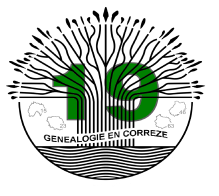 FORMULAIRE POUR LES QUESTIONS